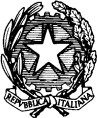 MINISTERO DELLA PUBBLICA ISTRUZIONEUFFICIO   SCOLASTICO   REGIONALE   PER   IL   LAZIOIstituto d’Istruzione Superiore “U. Midossi”Via F. Petrarca s. n. c.   – 01033 Civita Castellana ( VT)      0761 513671      VTIS007001@istruzione.itVignanello, 07 settembre 2023Agli studenti, alle famiglie, ai docenti    del Liceo Artistico Midossi di VignanelloCIRCOLARE N. Oggetto: avvio a.s. 2023/2024 Liceo Artistico Vignanello Si comunica che da martedì 12 a venerdì 15 settembre 2023 il Liceo Artistico di Vignanelloosserverà il      seguente orario:	-Martedì 12 tutte le classi, eccetto la classe I, entreranno alle 8:30. La classe I entrerà alle ore 9:30. Tutte le classi termineranno le lezioni alle ore 13:30.	-Da Mercoledì 13 a venerdì 15  tutte le classi entreranno alle 8:30 e termineranno le lezioni alle 13:30.	Seguirà successiva comunicazione per ulteriori aggiornamenti.Il Dirigente Scolastico Alfonso Francocci